Mock Test 2I. Choose the word/ phrase (A, B, C or D) that best fits the space in each sentence.1. You should stop _________, it's not good for your health.	A. smoking 	B. to smoke 	C. to smoking 	D. smoked 2. He’s been a top _________ in many years.	A. produce	B. producer	C. production	D. product 3. Miss Nga creates many stylish clothes. She is a ______ .	A. fashion clothes 	B. clothing 	C. cloth maker 	D. fashion designer 4. I ________ to drink alcohol when I was young	A. was not allowed 	B. didn't allow 	C. am not allowed 	D. don't allow 5. "Don't be late," he advised us. - He advised us _______________. 	A. not being late 	B. not to be late 	C. to not be late 	D. being not late6. I didn’t know what ‘loquacious’ meant and had to look it ______ in a dictionary.	A. after 	B. for	C. up	D. at7. They managed to work together ________ their differences of opinion 	A. because 	B. because of	C. in spite of	D. despite of 8. I wish I ______________my exam last year. 	A. didn’t failed	B. couldn’t fail	C. hadn’t failed	D. doesn’t fail 9. - Speaker A:  Let's practice speaking English with native speakers. Speaker B: ____________	A. Yes, I'd love to	B. It's my pleasure 	C. Yeah, let's go 	D. I'm glad that you say that10. A: Congratulations on winning the competition! -  B: __________________ 	A. Yes, I'm so proud of myself 	B. Well done 	C. It is nice of you to say so 	D. Yes, I think I am just luckyII. Choose the option (A, B, C or D) that best describes the sign.III. Choose the word (A, B, C or D) that best fits the blank space in the following passage.	“Television English” is a textbook which accompanies a national television program (13)________ teaches viewers in Beijing, China the English language. About a hundred and fifty thousand (14)__________ were sold out within a few days of its release some months ago. The textbook (15) ________ a special code on the second page. People will use their codes to get (16) ________ to the Internet to download the lessons as well as the materials. At 7 pm each day, there will be shows or news on TV, and people having the codes can (17) ________ in the mini-game at the end of the program to get a special gift. Thanks to this, now sales assistants can greet (18)__________ in English at the Xinjiekou Department Store in West Beijing. In addition, subway announcements at the stations are now in both English and Madarin.13. A. who	B. which 	C. whom 	D. whose 14. A. photos	B. versions	C. copies	D. documents 15. A. contains 	B. consists 	C. composes	D. comprises16. A. explore	B. access 	C. communicate	D. interact17. A. join 	B. participate 	C. control 	D. take18. A. guests 	B. consumers 	C. customers 	D. patientsIV. Read the following passage. Decide if the statements from 19 to 22 are True or False and choose the correct answer (A, B, C or D) for the questions 23 and 24.	Last week, my friend and I spent a weekend in the countryside. We visited my uncle’s farm. I had been to the farm several times before, but this was the first time for my friend. Naturally, it was a great event for him. Finally, the days came. It was a fine morning. We got up very early because we wanted to leave home after breakfast. We made the journey by bus. We reached my uncle farm at noon. After lunch we spent many hours walking around the village to see the nights and walking through the wood to look for bird’s nests. In the next morning, we have a big breakfast with plenty of farm products. After breakfast, my uncle took us to a small lake that is not far from home. There we fished and had a nice lunch with the fish we caught. The weekend was short; however, we enjoyed it very much. The country air was fresh and pure. We felt healthy and strong when we came back to the city for our school work.19. The writer had a day trip to the countryside.			20. They arrived at the destination at 12am.			21. They went fishing in a nearby river.			22. The writer and his friends are students.			23. What is the main idea of the passage?
	A. The writer's friendship		B. The beauty of the countryside
	C. The daily routine of the countryside	D. Two days in the countryside 24. What can you infer from the passage?
	A. They rent a bus to go to the countryside.
	B. They enjoyed sightseeing.
	C. They bought some fish for lunch on the second day.
	D. They exercised a lot when they were in the countryside.V. Use the correct tense or form of the word given in each sentences.25. Mathematics is a _________ subject at school (compel)26. Tet is a _________ festival of Vietnamese people. (joy)27. Mr. Smith is one of the famous _________  in the world (conserve)28. I think milk tea is not good for people's health, but she _________  with me. (agree)29. They argue _________  in favour of a total ban on guns. (persuade)30. Strong wind is not a strong _________  of an upcoming storm. (predict)VI. Rearrange the groups of works in a correct order to make complete sentences.31. by using / Viewers are able to ask questions / about the show / their remote controls/./  Viewers are able to ask questions 	32. should reduce / your family uses / You / the amount of water/./ You 	VII. Rewrite each of the following sentences in another way so that it means almost the same as the sentence printed before it.33. The dog bit the burglar. He was trying to break into the house.  The dog bit the burglar 	.34. The man is too weak to lift the table.
The man is not 	.35. Don’t go out when it is still raining or you will get wet.  If you 	. 36. It is very unhealthy to sleep right after eating.
 Sleeping 	.11. What does the sign tell you?	A. Road is closed.	B. Open road.	C. Narrow road.	D. Wide road.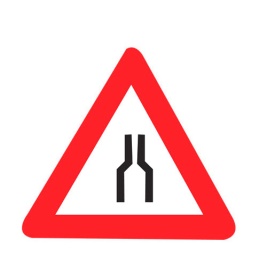 12. What does the sign tell you?	A. Dancing here is prohibited.	B. Slippery floor.	C. No skateboarding.	D. Men are not allowed.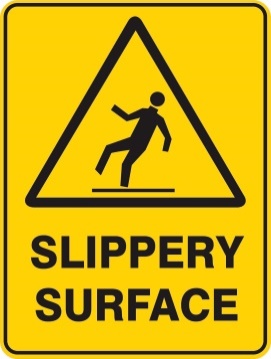 